SEO тексты по формуле. Пишем для людей, нравимся поисковикамДостаточно, чтобы слова выражали смысл.КонфуцийПравильно подобранные слова способны на многое. Привлекать, убеждать, продавать – сегодня заказывая наполнение сайта, вы ожидаете именно такого эффекта. Но для того чтобы контент сработал, он должен правильно проиндексироваться поисковыми роботами.Как работают SEO тексты? Интернет-магазтин готов? Представьте, что вы сделали качественные фото, сняли видео, расписали преимущества. Готовы представить результат на обозрение публике? Но первая «публика» – это поисковые системы. Они видят ресурс следующим образом:Сначала страницы скачиваются роботами, чистятся от всех графических и мультимедиа элементов. Другими словами, текст – это все, что видит робот.Далее происходит обработка слов, их приведение к начальным грамматическим формам, добавление информации о страницах в базу данных, благодаря чему она становится доступной для поиска нужной информации.Ежедневно Гуглу и Яндексу приходится сталкиваться с тысячами новых страниц, гигабайтами данных. От SEO копирайтинга зависит то, насколько удобно поисковой системе будет взаимодействовать с вашим ресурсом и как быстро он попадет на первые позиции выдач.Что такое качественный SEO копирайтинг? Или 5 причин работать с профессионаламиРешили наполнить ресурс контентом? Наверняка перед вами оказался выбор – доверить эту работу своим сотрудникам, сделать все самому или заказать контент у специалиста.Забыв о первых двух вариантах и сразу выбрав последний, вы не только сэкономите время, но и убережете сайт от бана, сделаете его конкурентоспособным, быстрее получите первых клиентов.Мы создаем SEO тексты по безотказно работающей формуле, которая состоит из таких элементов:Ориентированность на людей. Мы изучаем рынок, конкуренцию, целевую аудиторию. Приступая к работе, мы уже знаем, что нужно вашим клиентам. Что это дает? Во-первых, посетитель находит вас по нужному запросу. Во-вторых, читая, он находит ответ на свой вопрос. В-третьих, если контент интересен, посетитель проводит больше времени на сайте, возвращается туда повторно, что способствует поднятию позиций ресурса.Ключевые слова. Мы подбираем релевантные ключевые слова, по которым клиенты будут вас находить. Внимание! Недостаток ключей делает описания бесполезными для поисковика, а их переизбыток может привести к  переспаму и бану. Мы используем запросы, ориентируясь на семантическое ядро и показатели тошноты, получая результат, который понравится роботу.Уникальность. Статьи и описания с уникальностью 95-100%  – базовое условие, без которого у страницы не будет шансов занять желаемую позицию. Содержательность. Не каждое слово несет смысл. Тексту нужна вода, но ее переизбыток может привести к тому, что ни пользователь ни поисковик не посчитает описание соответствующим ключевому запросу.  Создавая SEO копирайтинг с не более 65% воды, мы уверены в их работоспособности и полезности.Продающая составляющая. Заказывая SEO копирайтинг у нас, вы получаете убедительный, интересный, грамотно выстроенный текст. Он понравится не только поисковику, но и читателю, сыграет положительную роль в создании имиджа компании, станет оправданным вложением средств. Наши SEO тексты наполняют ваши сайты смыслом!2821 збпУникальность текста 97% / 100%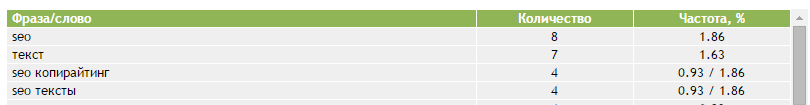 Вода65.3 %Академическая тошнота документа7.3 %